PERFORMANCE LINE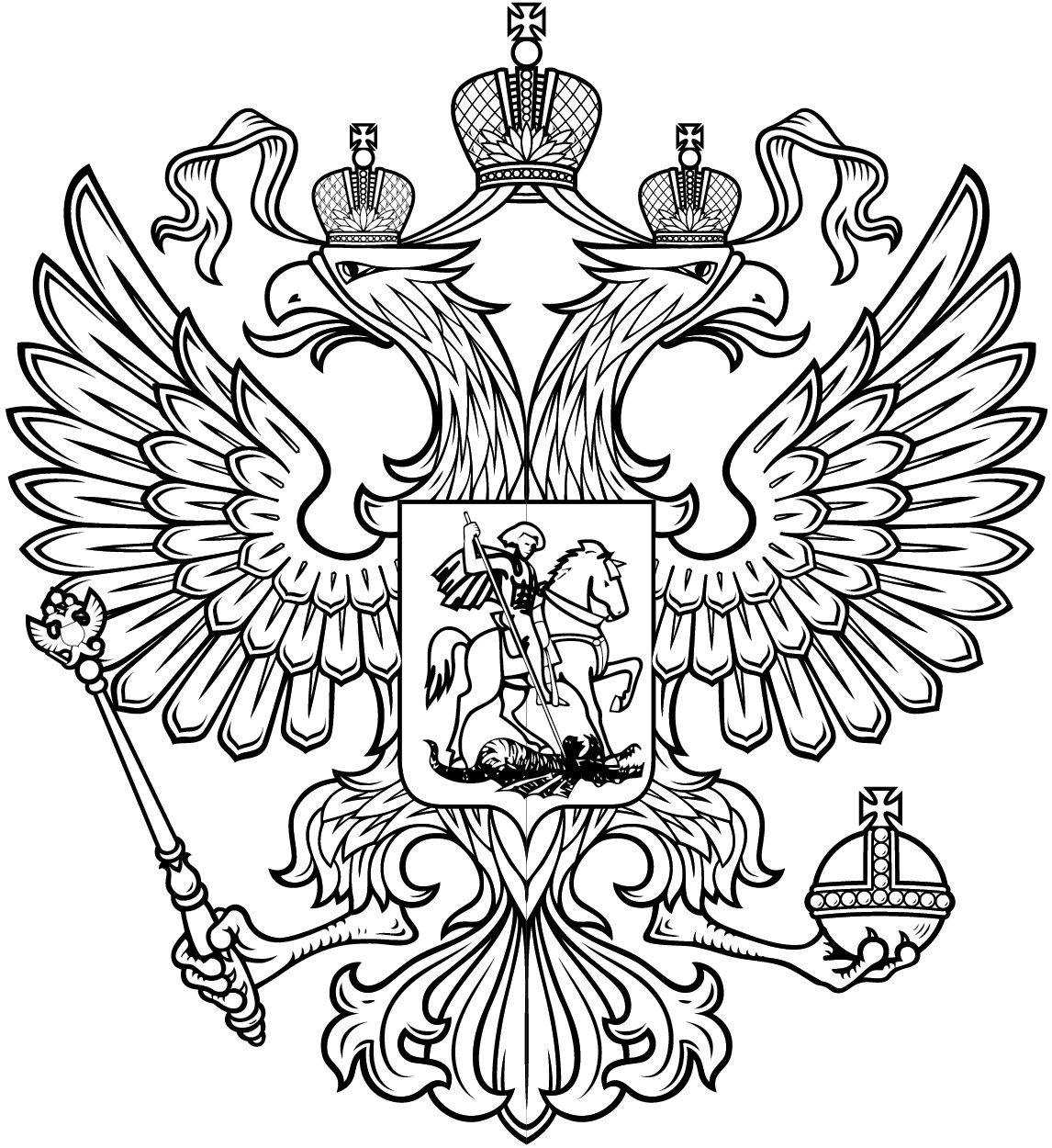 www.argostorage.ru

info@argo.tech

+7 499 430 00 54Основные сведения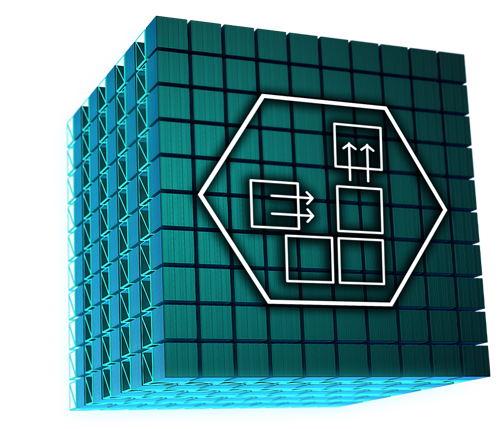 Используя потенциал flash-накопителей NVMe, компании могут существенно уменьшить задержки при доступе к данным. Благодаря времени отклика в пределах 70 микросекунд системы с NVMe значительно ускоряют доступ к данным и позволяют их использование для принятия решений в критически важных областяхСистемы ARGO включают собственную версию операционной системы, наборы прикладных сервисов и файловую систему, обеспечивающую надежное и долговременное хранение данных.Технологии “тонкого выделения”, многоуровневый кеш позволяют эффективно использовать емкость систем хранения и гибко поддерживать различные рабочие нагрузки.Используя потенциал flash-накопителей NVMe, компании могут существенно уменьшить задержки при доступе к данным. Благодаря времени отклика в пределах 70 микросекунд системы с NVMe значительно ускоряют доступ к данным и позволяют их использование для принятия решений в критически важных областяхСистемы ARGO включают собственную версию операционной системы, наборы прикладных сервисов и файловую систему, обеспечивающую надежное и долговременное хранение данных.Технологии “тонкого выделения”, многоуровневый кеш позволяют эффективно использовать емкость систем хранения и гибко поддерживать различные рабочие нагрузки.            Особенности решенияИспользуя потенциал flash-накопителей NVMe, компании могут существенно уменьшить задержки при доступе к данным. Благодаря времени отклика в пределах 70 микросекунд системы с NVMe значительно ускоряют доступ к данным и позволяют их использование для принятия решений в критически важных областяхСистемы ARGO включают собственную версию операционной системы, наборы прикладных сервисов и файловую систему, обеспечивающую надежное и долговременное хранение данных.Технологии “тонкого выделения”, многоуровневый кеш позволяют эффективно использовать емкость систем хранения и гибко поддерживать различные рабочие нагрузки.- Erasure Coding c 2/3-мя блоками контроля четности. Опционально избыточность для критически важных данных может быть увеличена до 3 копий блоков данныхИспользуя потенциал flash-накопителей NVMe, компании могут существенно уменьшить задержки при доступе к данным. Благодаря времени отклика в пределах 70 микросекунд системы с NVMe значительно ускоряют доступ к данным и позволяют их использование для принятия решений в критически важных областяхСистемы ARGO включают собственную версию операционной системы, наборы прикладных сервисов и файловую систему, обеспечивающую надежное и долговременное хранение данных.Технологии “тонкого выделения”, многоуровневый кеш позволяют эффективно использовать емкость систем хранения и гибко поддерживать различные рабочие нагрузки.- Отказоустойчивость: от 2-х дисков в каждом узле расширения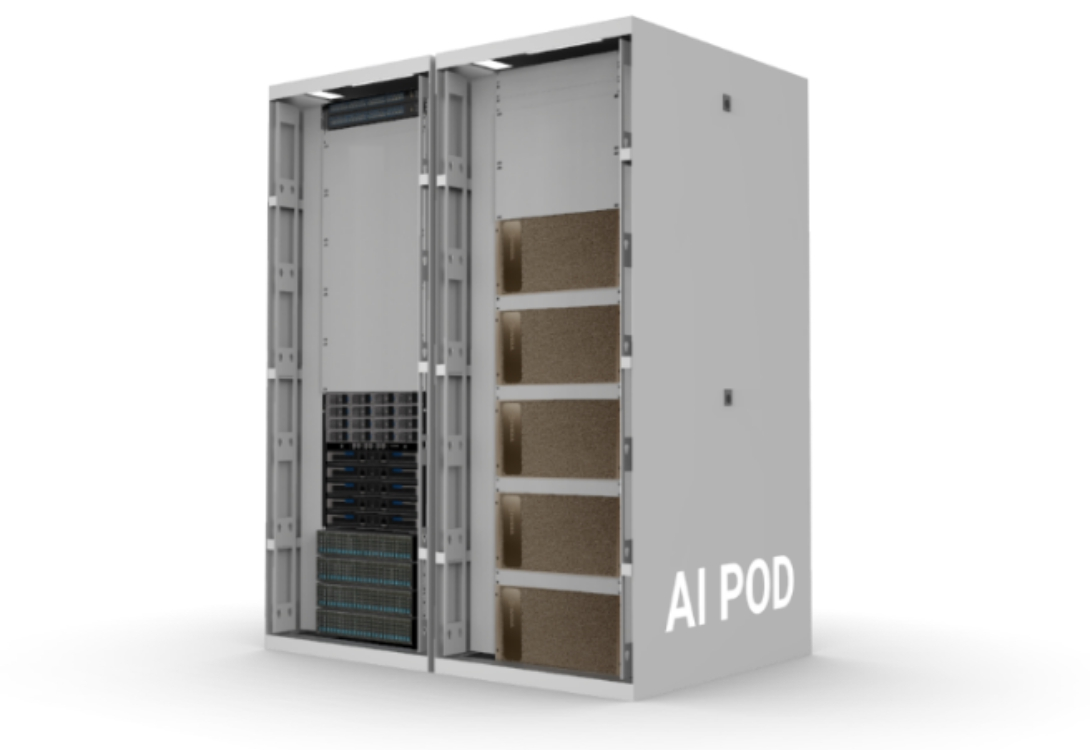 Используя потенциал flash-накопителей NVMe, компании могут существенно уменьшить задержки при доступе к данным. Благодаря времени отклика в пределах 70 микросекунд системы с NVMe значительно ускоряют доступ к данным и позволяют их использование для принятия решений в критически важных областяхСистемы ARGO включают собственную версию операционной системы, наборы прикладных сервисов и файловую систему, обеспечивающую надежное и долговременное хранение данных.Технологии “тонкого выделения”, многоуровневый кеш позволяют эффективно использовать емкость систем хранения и гибко поддерживать различные рабочие нагрузки.-   До 2-х узлов расширения на систему-   До 2 Пбайт полезной емкостиИспользуя потенциал flash-накопителей NVMe, компании могут существенно уменьшить задержки при доступе к данным. Благодаря времени отклика в пределах 70 микросекунд системы с NVMe значительно ускоряют доступ к данным и позволяют их использование для принятия решений в критически важных областяхСистемы ARGO включают собственную версию операционной системы, наборы прикладных сервисов и файловую систему, обеспечивающую надежное и долговременное хранение данных.Технологии “тонкого выделения”, многоуровневый кеш позволяют эффективно использовать емкость систем хранения и гибко поддерживать различные рабочие нагрузки.-   Управляемая производительность до 2 миллионов IOPS в зависимости от конфигурации- Возможность гибридной конфигурации системы:  пул NVMe SSD+ пул HDDИспользуя потенциал flash-накопителей NVMe, компании могут существенно уменьшить задержки при доступе к данным. Благодаря времени отклика в пределах 70 микросекунд системы с NVMe значительно ускоряют доступ к данным и позволяют их использование для принятия решений в критически важных областяхСистемы ARGO включают собственную версию операционной системы, наборы прикладных сервисов и файловую систему, обеспечивающую надежное и долговременное хранение данных.Технологии “тонкого выделения”, многоуровневый кеш позволяют эффективно использовать емкость систем хранения и гибко поддерживать различные рабочие нагрузки.- Обработка блоков, файлов, объектных данных единой унифицированной системойИспользуя потенциал flash-накопителей NVMe, компании могут существенно уменьшить задержки при доступе к данным. Благодаря времени отклика в пределах 70 микросекунд системы с NVMe значительно ускоряют доступ к данным и позволяют их использование для принятия решений в критически важных областяхСистемы ARGO включают собственную версию операционной системы, наборы прикладных сервисов и файловую систему, обеспечивающую надежное и долговременное хранение данных.Технологии “тонкого выделения”, многоуровневый кеш позволяют эффективно использовать емкость систем хранения и гибко поддерживать различные рабочие нагрузки.- Контроллеры являются стандартными серверами x86 с верифицированными конфигурациями, отсутствие vendorlock- Cетевые интерфейсы на контроллерах: 2х100 Гбит EthernetИспользуя потенциал flash-накопителей NVMe, компании могут существенно уменьшить задержки при доступе к данным. Благодаря времени отклика в пределах 70 микросекунд системы с NVMe значительно ускоряют доступ к данным и позволяют их использование для принятия решений в критически важных областяхСистемы ARGO включают собственную версию операционной системы, наборы прикладных сервисов и файловую систему, обеспечивающую надежное и долговременное хранение данных.Технологии “тонкого выделения”, многоуровневый кеш позволяют эффективно использовать емкость систем хранения и гибко поддерживать различные рабочие нагрузки.ФункциональностьФункциональностьФункциональностьКол-во контроллеровКол-во контроллеров2Кол-во узлов расширенияКол-во узлов расширениядо 2Протоколы доступаПротоколы доступаSMBv1/2/3/3.1, NFSv3/4, S3Доступ к одному набору данных с использованием различным протоколовДоступ к одному набору данных с использованием различным протоколов✓Общая полезная емкость хранения Общая полезная емкость хранения до 2 ПетабайтРазмер файловой системы Размер файловой системы до 1 ПетабайтаЧисло файловых систем в одном пуле хранения Число файловых систем в одном пуле хранения 264Количество снапшотов/клоновКоличество снапшотов/клонов2 × 1014Отсутствие деградации производительности при заполнении пулаОтсутствие деградации производительности при заполнении пула✓Отсутствие деградации производительности при работе с большим числом снапшотов и клоновОтсутствие деградации производительности при работе с большим числом снапшотов и клонов✓Асинхронная репликация Асинхронная репликация 1:1, 1:NИзбыточное кодирование при хранении данных Избыточное кодирование при хранении данных N+2P / N+3PВозможность репликации блоков данных Возможность репликации блоков данных RF = 1|2|3 Фоновая проверка целостности данныхФоновая проверка целостности данных✓Транзакционная модель работы с даннымиТранзакционная модель работы с данными✓Дублирование блоков метаданных и контрольных суммДублирование блоков метаданных и контрольных сумм✓Аппаратные компоненты резервированыАппаратные компоненты резервированы✓Резерв дисков для горячей замены на узлах храненияРезерв дисков для горячей замены на узлах хранения✓Поддерживаемые типы накопителей HDD/SSD в составе одного узлаПоддерживаемые типы накопителей HDD/SSD в составе одного узла512E/N/4KNПоддержка NVMeПоддержка NVMe✓Дедупликация данныхДедупликация данныхinlineКомпрессия данныхКомпрессия данныхinline - lz4, gzip[0-9], lzjb, zleВариативный размер блокаВариативный размер блока512 Байт - 1 МбайтФункциональность кешированияФункциональность кешированиякеш на чтение и записьУровни кешированияУровни кешированияRAM ( 256 Гбайт ) + NVMe / SAS SSDМногопоточная предвыборка данныхМногопоточная предвыборка данных✓Функциональность самовосстановления поврежденных данныхФункциональность самовосстановления поврежденных данных✓Изолированные среды управления и мониторингаИзолированные среды управления и мониторинга✓Cистемное окружение и интерконнектCистемное окружение и интерконнектCистемное окружение и интерконнектСетевые интерфейсы на контроллерах100 Гбит Ethernet100 Гбит EthernetПоддержка Jumbo Frames9000 Байт9000 БайтИнтерфейс подключения узлов расширенияSAS3 12 Гбит/сSAS3 12 Гбит/сБезопасность, интеграция, интерфейсБезопасность, интеграция, интерфейсБезопасность, интеграция, интерфейсПоддержка операционных системWindows Server, Linux, HPUX, AIX, SolarisWindows Server, Linux, HPUX, AIX, SolarisИнтеграция с VMwareVAAIVAAIПоддержка NDMP✓✓Поддержка квот и резервирования ресурсовна уровне пользователей и группна уровне пользователей и группИнтерфейс управленияWeb-UIWeb-UI